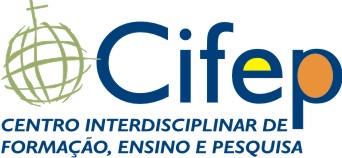 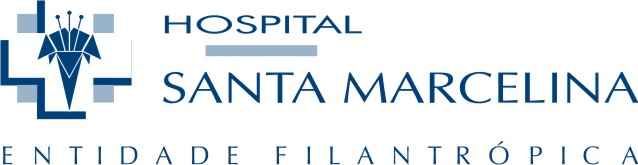 Ficha de Inscrição - 2020Residência Médica_____________________________           Assinatura do CandidatoSão Paulo,____de_______de 201__.DADOS PESSOAISDADOS PESSOAISDADOS PESSOAISDADOS PESSOAISNome:Nome Social:Nome:Nome Social:Nome:Nome Social:Nome:Nome Social:Data de Nascimento: Data de Nascimento: Nacionalidade: Nacionalidade: Filiação: Filiação: Número de Identidade:Número de Identidade:Órgão Emissor: Emissão:Órgão Emissor: Emissão:CPF: CPF: Registro Conselho de Classe:Registro Conselho de Classe:Endereço:Endereço:Nº:Complemento:Complemento:Complemento:Bairro:                                  Cidade: Cep:                                 Cidade: Cep:                                 Cidade: Cep:Email:Telefone Celular                                                     Telefone Residencial:                                                     Telefone Residencial:                                                     Telefone Residencial:Estado Civil:Curso Pretendido:Curso Pretendido:Curso Pretendido:Faculdade de Formação:Faculdade de Formação:Faculdade de Formação:Ano: Ano: Ano: Instituição onde realizou o programa de pré requisito necessário e devidamente reconhecido pela Comissão Nacional de Residência Médica:  Instituição onde realizou o programa de pré requisito necessário e devidamente reconhecido pela Comissão Nacional de Residência Médica:  Instituição onde realizou o programa de pré requisito necessário e devidamente reconhecido pela Comissão Nacional de Residência Médica:  Data de Inicio:                                                                        Data de Término:Data de Inicio:                                                                        Data de Término:Data de Inicio:                                                                        Data de Término: